Цветочные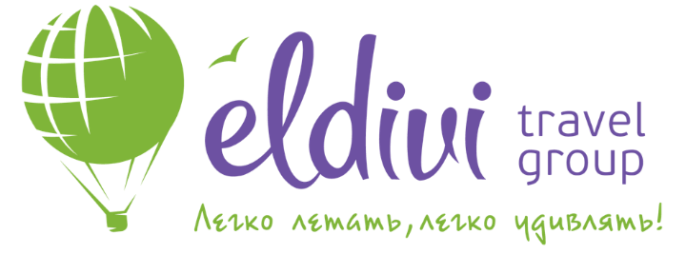 тайны северных столицРИГА – СТОКГОЛЬМ – КОПЕНГАГЕН – АМСТЕРДАМ (2 ДНЯ) – ПОТСДАМ*Даты выезда: 25.04.2020Продолжительность тура: 7 дней / 2 ночных переезда Проезд: комфортабельный автобус еврокласса марки SETRA, NEOPLAN, MERSEDES, DAF, BOVA (видео). Проживание: каюты класса «В/С» на 2-4 человека. Отель 2-3*ПРОГРАММА ТУРАВ стоимость тура входит: проезд автобусом, проезд на пароме ( в четырех местных каютах), проживание в отеле 2-3 местных номерах, экскурсионная программа (без входных билетов).  В стоимость тура не входит: виза – 60 € (детям до 12 лет бесплатно, учащимся до 25 лет – 35 €) + 5 € комиссия банка, завтраки (по 13 €), дополнительные ужины на пароме (доплата по 35 €), мед. страховка (2 €), входные билеты, доп. экскурсии, обязательная оплата городского налога (введенного с 2012 г. в большинстве европейских стран) по программе – от 1 €. Размещение в 2-3 местных каютах по запросу.1 деньОтправление из Минска в 00:15. Прибытие в Ригу утром. Увлекательная экскурсия по Риге, во время которой, Вы увидите основные достопримечательности города с 800 летней историей. Самые знаменитые памятники средневековой готики и более поздней архитектуры – Домский собор, церковь св. Петра, знаменитый Дом Черноголовых, жилой комплекс «Три брата», «Кошкин дом», Пороховая башня, монумент Свободы и Рижский замок. Вы увидите места, где бродил Шерлок Холмс и снимались легендарные «17 мгновений весны». И конечно, мы заглянем на дегустацию легендарного Рижского бальзама – «черного золота Латвии». Обед в ресторане национальной кухни «ЛИДО» (доплата от 5 €).Свободное время в городе. В 16:00 – регистрация на паром. 17:30 – Отправление парома в Стокгольм. Размещение в 4-3-2-местных каютах. Свободное время для покупок и прогулок на пароме. Ужин – шикарный шведский стол с большим выбором морепродуктов (спиртные напитки входят в стоимость) – доплата 35 €.Начало развлекательной программы! Захватывающие вечерние развлечения продолжаются – вас порадует специальная шоу-программа, лучшие танцевальные композиции, караоке, розыгрыш лотереи! Продолжение шоу-программы до утра в различных барах, клубах и кафе. Ночлег на пароме в каютах.2 деньЗавтрак на пароме (доплата 13 €). Прибытие в Стокгольм в 10:30. Откройте для себя северный шарм Стокгольма! Начало обзорной автобусно-пешеходной экскурсии по городу. Вы побываете на нескольких островах, на которых расположен город. Кунгсхольмен, Королевский остров – административный центр города. Здесь Вы прогуляетесь по набережной озера Мэларен, в том месте, где расположена городская ратуша. Сёдермальм, Южный остров – самый большой из островов Стокгольма. Со смотровой площадки на возвышенности Сёдерхёйден Вы полюбуетесь незабываемой панорамой города. Гамла Стан (Старый город) – исторический центр Стокгольма. Здесь в XIII веке была построена защитная башня «Три короны» и образовался город. В старом городе Вы окунетесь в атмосферу средневековья. Здесь же находится и Королевский Дворец. Юргорден, Звериный остров – бывшие королевские охотничьи угодья. Это одно из самых любимых мест отдыха жителей Стокгольма. В парке Кунстрэдгарден, не выезжая за пределы шведской столицы, сможете ощутить себя ненадолго в далекой и самобытной Японии. Цветение сакуры преображает его до неузнаваемости! В Королевском саду проходят тематические шоу в японском стиле и различные культурные мероприятия, посвященные этой стране.Для желающих:*Королевского дворца в центре Стокгольма (входной билет+ гид: взрослый 20 €, дети до 15 лет 10 €) – официальная резиденция шведских монархов на парадной набережной острова Стадхольмен, самый большой дворец в мире. *Самый посещаемый музей Стокгольма одного корабля Васа (вх. билет+ гид 18 лет 3 €, с 18 лет 20 €). *Стокгольмское метро – самое интересное! Вы когда-нибудь встречали в метро пингвина? А лося? Тогда вам сюда! Вы хотели проехать в какой-то музей? Тогда вам даже не обязательно выходить из метро. Стокгольмская подземка — это и есть «живой» музей. Один-два часа успеть сделать незабываемые фото! Например, с ухом... или с ботинком... (Входной билет +гид 15 €). Выезд ориентировочно в 16:00. Транзит по территории Швеции. Ночлег в транзитном отеле.3 деньРанний завтрак. Выезд в Копенгаген – где магнолии цветут!!!О, Дания, Дания! Страна старинных и добрых привидений, страна викингов и туманов, страна сказочная, древняя, непонятная... Маленькая страна, поражает весь мир своими шедеврами, и своей сердечностью, и своими небольшими, очень аккуратными и комфортными городками.Обзорная экскурсия по Копенгагену. Сердце Дании, ее столица – город Копенгаген, в переводе с португальского языка, «Гавань торговцев». Именно сюда, в Копенгаген, в древние времена доставлялись отовсюду самые разнообразные товары, именно здесь оживленные купцы из заморских стран заключали свои первые соглашения с датчанами. Копенгаген – город, в который хочется возвращаться и возвращаться... Пешеходные кварталы старого города, которые сохраняют вид Копенгагена времен великого сказочника Андерсена, Тиволи – городок сказок и развлечений, прекрасные парки города, прекрасная набережная – место встреч в уютных ресторанчиках, что расположились здесь... Копенгаген заставляет улыбаться и ценить маленькие радости жизни...Для желающих: *Прогулка по каналам Копенгагена* (18 €) – не только увидеть, но также почувствовать красоту культурной столицы Дании нельзя не ступая ни одного шага по земле, путешествуя Копенгагеном водными артериями на уютном кораблике. Насладиться выдающимися памятниками архитектуры с нового ракурса – Дворец Кристианборг, церковь Св. Николая, оперный театр, искусственные острова и пирс Мидтермолен предстанут перед Вами во всей красе датского колорита!Выезд в Нидерланды поздний. Ночной переезд.4 деньПрибытие  в Амстердам. Для желающих:*«Уголки Голландии» (25 €) с посещением городов: Делфт – старинный город, настоящий музей под открытым небом. В программе экскурсии – рыночная площадь, Ратуша, Новая церковь, фабрика знаменитого бело-голубого делфтского фаянса. Гаага – неофициальная столица Голландии, здесь расположены министерства, парламент. Вы увидите здание парламента, резиденцию королевы, Дворец Мира, где заседает международный суд ООН. Схевенинген – «Северная Ривьера» – курортный городок, входит в состав Гааги.*Городок – гавань, Волендам славится своими уникальными «пряничными домиками»… таких вы не увидите больше нигде в мире. А знаменитая свежая голландская селедочка – вкуснее вы не найдёте во всей Голландии! Переезд в деревушку Заансе Сханс – рай для тех, кто мечтал посмотреть на действующие мельницы. Мельница-лесопилка, мельница для производства орехового масла, мельница где перемалывают сырье для получения пигментов для красок… И все эти мельницы, сохранившиеся с 17-го века! (20 €).Размещение в отеле в пригороде, ночлег.5 деньЗавтрак. Экскурсия по Амстердаму: уникальная архитектура города, его история, Амстердам в жизни великих людей, Амстердам – колыбель капитализма и ...европейская столица неформалов всего мира. Амстердам свободный до безрассудства, до эпатажа. От одного этого слова веет прохладой, запахом тюльпанов и масляных красок.Для желающих:*Посещение музеев: Музей Ван Гога и Рейксмузеум – 14 €, Музей восковых фигур Мадам Тюссо от 21€ взр./16€ дети до 15 лет.*«Вечерний Амстердам»* (любителям перчинки): отвечаем на все ваши «неприличные» вопросы. Амстердам – город, где так «вольно дышит человек». Первый кофе-шоп Голландии и старинные «кафе встреч». Голландский подход к вечным проблемам морали и нравственности. История проституции на фоне «Квартала красных фонарей». Пешком, как стемнеет, полтора-два часа (15 €).Отправление в Германию. Ночной переезд.6 деньПрибытие в Берлин. По желанию экскурсия в Потсдам* (20 €) – городу резиденции прусской династии Гогенцолернов. Экскурсия по Потсдаму: Знаменитые дворец Сан-Суси (входной билет от 12 €) – летняя резиденция Фридриха Великого, Новый дворец и Шарлоттенхоф, Цицилиенхоф, голландский квартал и русская деревня «Александровка», королевское подворье (около 40 дворцов и парков), Китайский чайный домик, а также роскошный парковый ансамбль.В 15:00 выезд в Польшу. Ночлег в транзитном отеле. 7 деньЗавтрак. Транзит по территории Германии, Польши, РБ. Позднее прибытие в Минск.СТОИМОСТЬ ТУРАМесто в 2-х местном номереи четырехместной каютеОдноместный номери четырехместной каютеСТОИМОСТЬ ТУРА275 € + 60 BYN345 € + 60 BYN 